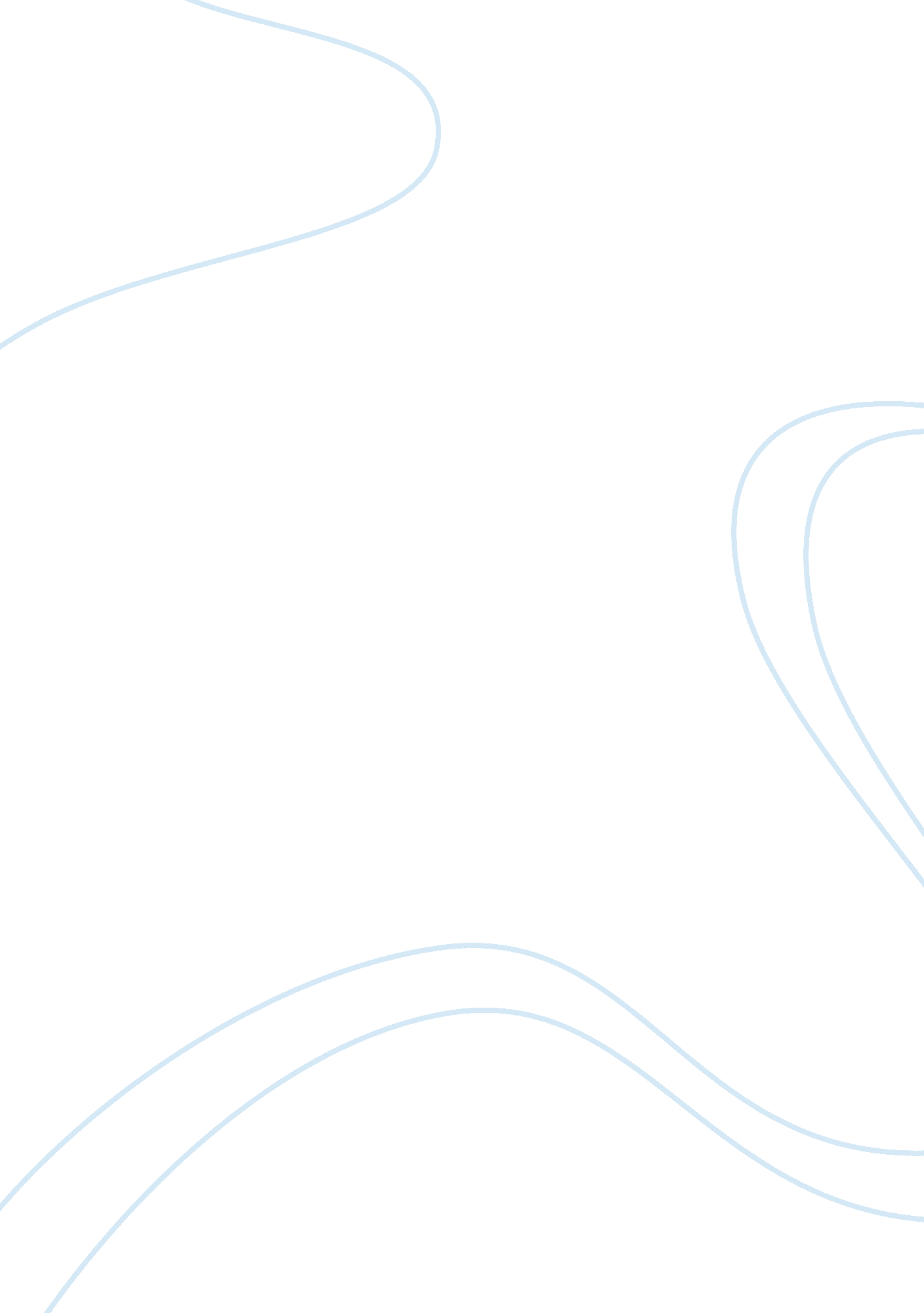 Digital divide global village essay sampleTechnology, Development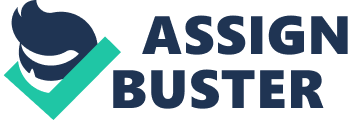 A digital divide can be termed as a form of inequality that comes about between groups this may be groups that have been seen as underdeveloped or not developing. The digital divide is strictly adhered to the disparity arising from the use as well as access to information technology as well as knowledge based on ICT. The digital divide may vary from area to area or as with the current trends on a global extent that may arise the Global Digital Divide. 
The digital divide does exist due to various reasons that are mainly economic dependent this may be due to socio-economic factors as well as capital based depending on the region. The factors that mainly advance this divide are economic as well as fiscal policies that may be developed by the government. 
Whereas some regions may be more prone towards being not having access to the information technology world some areas are essentially centers of Information Technology. When a region is more advanced in economic terms it usually develops its areas of expertise in terms of knowledge. 
Some areas may be well developed but their policies may be so deep grained that they may cause a divide this is the case with areas that have strict cultural norms as well as communist nations like China and some Middle East nations are culprits to this. The divide may close up if appropriate measures are taken 
Yes communication has brought about close ties due to the fact that people can interact from miles away in face to face terms without the need to travel. Recent times have made the airwaves a source of all information that one needs to know without having to visit the area in question. Despite this the global village can never be fully achieved because some things despite having the internet can never be done unless on a personal basis. Also some regions have been sheltered from access hence lag behind in terms of the Internet infrastructure. References Malamud, C. (1997). A world's fair for the global village. Cambridge, Mass: MIT Press. 